 Ata da Vigésima Quinta Reunião Plenária do Conselho de Arquitetura e Urbanismo do Amapá – CAU/AP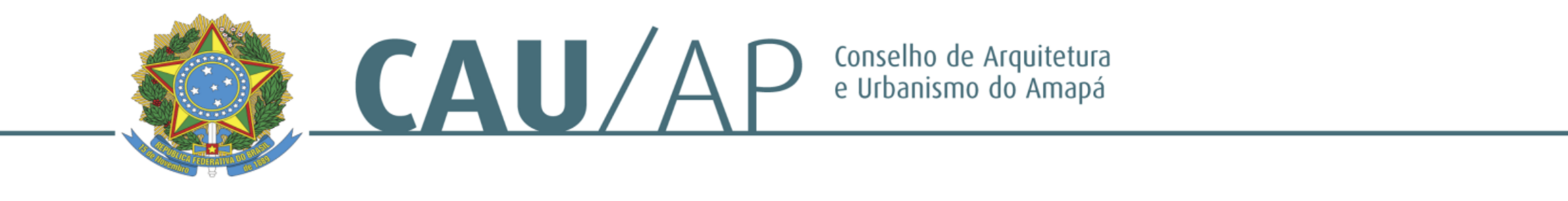 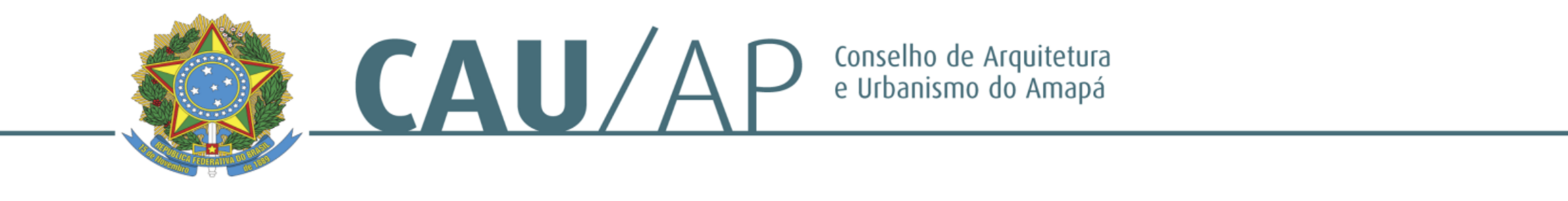 Às 16h20min do dia 26 de fevereiro de 2014, na sala de reuniões do CAU/AP, sediado na Avenida Equatorial, Nº 2265 – Jardim Marco Zero, Macapá – Amapá, reuniu-se o Presidente do CAU/AP, JOSÉ ALBERTO TOSTES, a Conselheira Titular DANIELLE COSTA GUIMARÃES, o Conselheiro Titular RUBENS CAMILO DE ALENCAR, o Conselheiro Titular EUMENIDES DE ALMEIDA MASCARENHAS e a Assessora de Comunicação do CAU/AP FLÁVIA FONTES SOARES CABRAL. O Presidente do CAU/AP iniciou a reunião com a leitura da convocatória e, em seguida oportunizou aos Conselheiros para realizarem os seus informes. Na oportunidade, a Conselheira DANIELLE GUIMARÃES participou a Plenária que no dia 25 de fevereiro, concedeu entrevista para a emissora TV Amapá e sugeriu que fossem programadas novas inserções nos meios de comunicação local, a fim de discutir temas que estão em evidência no CAU Nacional que seria de interesse dos profissionais e da sociedade.  Por não haver informes dos demais Conselheiros presentes, o Presidente iniciou seus informes falando que nos dias seis e sete de março, receberemos a visita do Presidente do CAU/Rondônia ao Estado. Em continuidade aos informes, o Presidente participou a Plenária, que serão enviados, em breve, os telegramas de convocação dos servidores aprovados no concurso do CAU e que a partir do dia 03 mês de março, o horário de funcionamento do CAU/AP será de 08 às 14h, atendendo ao que foi estipulado no edital do concurso.  Em seguida, o Presidente falou sobre o Fórum de Presidentes que ocorreu em Belo Horizonte – MG, onde o assunto principal foi a apresentação o CSC e como seria disponibilizado aos CAU/UFs. Em continuidade, o Presidente passou ao primeiro ponto de pauta que trata do Reajuste no valor do Suprimento de fundo. Sobre este ponto, o Presidente colocou que com a mudança para a nova sede que possui uma estrutura maior que a anterior, precisa de serviços e manutenções que demandarão maiores gastos para tal. Neste sentido, foi sugestionado que o valor do Suprimento de Fundo fique instituído em oitocentos reais, o qual seria coerente com as novas demandas. Sobre o ajuste a Plenária aprovou o novo valor para o ano de 2014. Em continuidade, o Presidente passou ao segundo ponto de pauta que trata do Reajuste no valor das diárias do CAU/AP. O Presidente participou a Plenária que devido a maioria das viagens serem para Brasília, e que os custos são bastante elevados, foi discutido que o valor de diárias ficaria distinto: Presidente e Conselheiros seiscentos reais, Assessorias quinhentos e cinquenta reais, servidores quinhentos reais, viagens dentro do Estado duzentos e quarenta reais. Em seguida, a Plenária aprovou conforme os valores apresentados. Em seguida, passou ao próximo ponto de pauta que trata da Apresentação dos indicadores do Planejamento Estratégico de 2014. Na ocasião, foi oportunizado a Gerente Administrativa, ELIONE MIRANDA, para expor os indicadores que foram discutidos junto com o representante da Symnetics, dos quais servirão desenvolvidos pelo CAU/AP, durante o ano de 2014, sendo que esses itens representam uma ação que nortearão o CAU, com projeção de crescimento para 10 a 12 anos. Sobre o exposto, os Conselheiros opinaram sobre os indicativos e discutiram o que poderia ser acrescentado para o próximo planejamento estratégico. Em continuidade, passou-se ao próximo ponto de pauta que trata do Sistema de Serviços Compartilhados – CSC. , o Presidente iniciou seus informes falando sobre a ativação no dia 26 de março, do Centro de Serviços Compartilhados – CSC, no qual estarão disponibilizados vários serviços e informações para os CAU/UFs. Na oportunidade, o Presidente explicou aos Conselheiros, o seria o CSC e como funcionariam os serviços por ele prestados. O Presidente enfatizou ainda, que o CSC vem a ser uma valiosa ferramenta de integração, sendo a concretização do que trata a Resolução nº 60 que mostra que o objetivo desta ferramenta é compartilhar a gestão dos serviços prestados pelo CAU/BR e os CAU/UFs. Nada mais a tratar, o Presidente encerrou a reunião às 19h37min agradecendo a presença de todos. Eu, ELIONE SILVA DE MIRANDA, Gerente Administrativa do CAU/AP, lavrei a presente ata que segue assinada por mim, pelo Presidente do CAU/AP, JOSÉ ALBERTO TOSTES e pelos demais Conselheiros presentes a Plenária.  JOSÉ ALBERTO TOSTESPresidente do CAU/APELIONE SILVA DE MIRANDAGerente Administrativa do CAU/AP